First United ChurchSeeking to be a welcoming community of Christian faith, proclaiming and celebrating the love of God in Jesus Christ through the Inspiration of the Holy Spirit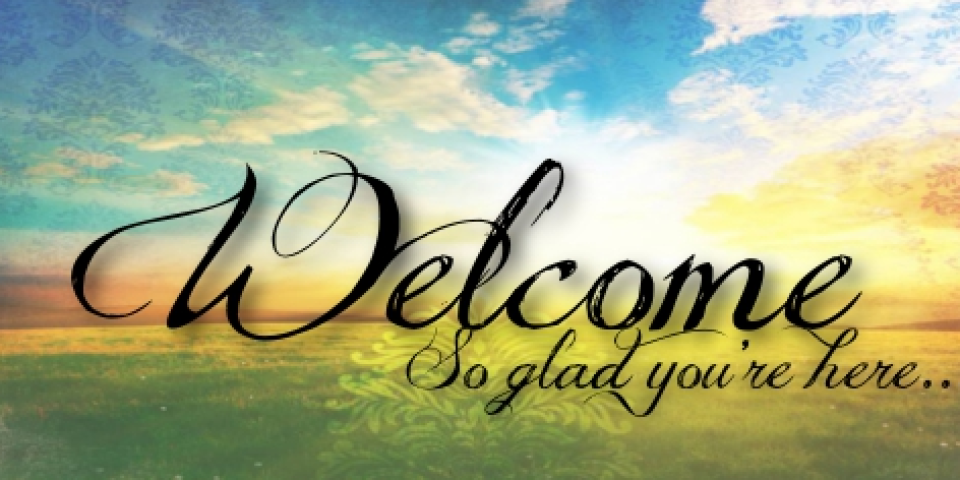 May 27, 2018 @ 10:30am7 Curtis St., St.Thomas, ON  N5P 1H3  Phone: (519) 631-7570e-mail: office@1stunitedchurch.caweb:  www.1stunitedchurch.caMINISTERS:  ALL  THE  PEOPLE OF  GODPastoral Minister: Rev. Emmanuel K. OforiMusic Minister: Jody McDonald-GroulxSecretary/Treasurer: Lori HoffmanCustodian: Dave Luftenegger      Notes: Asterisk (*) – You may stand if comfortable doing soVU = Voices United          MV = More VoicesGod Gathers Us TogetherMusical/Choral PreludeMV#79 “Spirit, Open My Heart” (2x)Spirit, open my heart to the joy and pain of living.  As you love may I love, in receiving and in giving, Spirit, open my heart.MV#18 “Lord, Prepare Me to Be a Sanctuary” (2x)Lord, prepare me to be a sanctuary, pure and holy tried and true; with thanksgiving, I’ll be a living sanctuary for you.* Opening Hymn:  MV#8 “And on This Path”Life and Work of the Church [see insert]Welcoming of VisitorsGod Draws Us Near To WorshipCall to Worship	 (Psalm 9)One:	I will give thanks to the Lord with my whole heart;All:	I will recount all of your wonderful deeds.One:	I will be glad and exalt in you;All:	I will sing praises to your name, O Most High.Prayer of Thanksgiving & IntercessionThe Lord’s Prayer (VU #960)Senior Choir AnthemCircle Time (Children’s Story)Hymn:  VU# 646 “We Are Marching”God Invites Us To Listen For His WordOld Testament Reading:	Genesis 45:1-11New Testament Reading:	Acts of the Apostle 11:19-30Reader:	This is the Word of GodAll:		Thanks be to God* Hymn of Preparation: VU#436 “Abide With Me”  vv 1, 3, 5The Message:	“Barnabus the Encourager”    God Invites Us To Respond To His LoveOffertory:  Dave CopelandHymn of Dedication   God of love, hear our prayer, bless this offering we bring you.     May our lives do your will, guide and guard us forever.     Give us courage to stand for truth, help us give to others.     God of love, hear our prayer, bless this offering we bring you.Offertory PrayerGod Sends Out Into the World to Serve*Closing Hymn: MV#172 “God Says”* Benediction*Sending ForthThreefold AmenCommissioning Hymn:  MV#209 “Go Make A Diff’rence”Musical Postlude                 CD SUNDAY CELEBRATION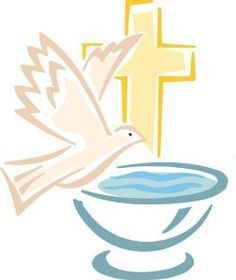 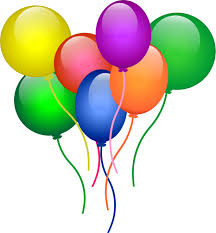  Sunday, June 10!!!!!DURING WORSHIPBaptism will be celebrated in the service.FOLLOWING WORSHIP……Our Well Loved…Annual BBQ ON THE LAWNHamburgers, hot dogs, chips, drinks & cake supplied.WE INVITE YOU TO PLEASE CONTRIBUTE A SALAD IF YOU CAN. Please bring it downstairs to the big kitchen before worship. Thankyou!!We are so thankful for our teachers & leaders and thank them for a wonderful year of church school!We are so blessed to have our young people in the congregation, and to have adults dedicated to their Christian Development ………let us celebrate!!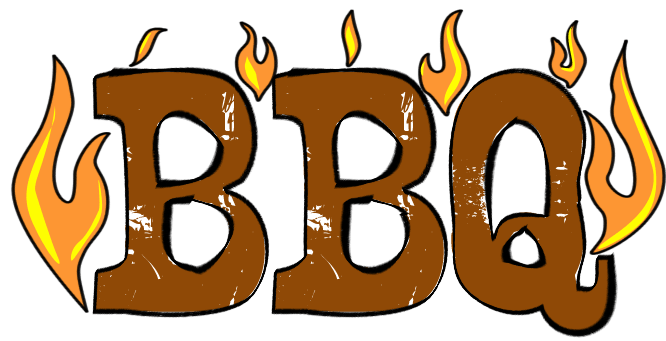 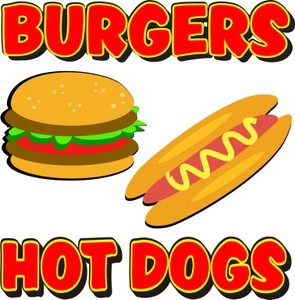 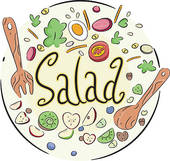 